                                                                                                                 Президенту ГНБУ «Академия наук                                                                                                                    Республики Татарстан»                                                                                                                   Р.Н. МИННИХАНОВУ поступающего            фамилия, заполняется печатными буквами, в именительном падеже, на русском языке в соответствии с паспортом            имя, заполняется печатными буквами, в именительном падеже, на русском языке в соответствии с паспортом          отчество, заполняется печатными буквами, в именительном падеже, на русском языке в соответствии с паспортом З А Я В Л Е Н И Е Прошу допустить меня к участию в конкурсном отборе на места на обучение за счет бюджетных ассигнований республики Татарстан________                                                                                           Да/Нет на обучение за счет средств физических и (или) юридических лиц __________                                                                                                                                                                    Да/Нет на _________________________ форму обучения,                     (очную) по программе подготовки в аспирантуре _________________________________________________________________________________________(шифр и наименование группы научной специальности и  шифр научной специальности)__________________________________________________________________________________________________________________________________________________________________________________ (название подразделения)Мною сданы экзамены кандидатского минимума по____________________________________________О себе сообщаю следующие сведения: адрес постоянного проживания, гражданство, паспортные данные: индекс ___________, область ___________________________, район ______________________________, город (село) ________________________, ул.___________________________, дом. ______, кв._________, Телефон(сотовый)_________________________________ E-mail __________________________________, гражданство________________, _______________ серия паспорта ________ № _____________________, страна                               паспорт или документ, который его заменяет выданный ________________________________________________________________________________                                                                                            кем и когда выданСтраховой номер индивидуального лицевого счета (СНИЛС) № __________________________________Предыдущее образование: окончил(а):_______________________________________________________________________________, название учебного заведениядиплом: ____________№ ____________________ от "_______"   ________________________20_______ г. 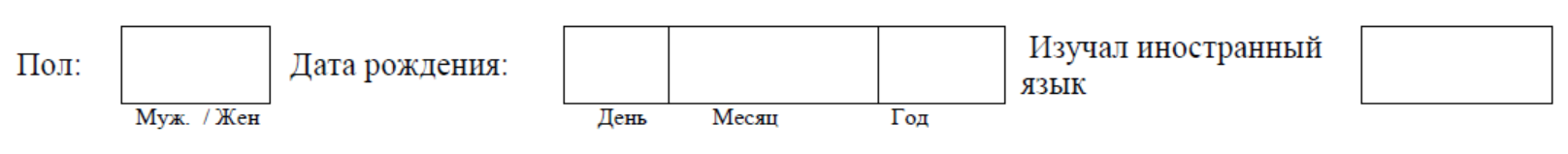 ОБОРОТНАЯ СТОРОНАНеобходимость создания специальных условий при проведении экзаменов в связи с ограниченными возможностями здоровья или инвалидностью __________________________________________________________________________________(указать какие или не нуждаюсь в особых условиях приема)Поступаю на основе договора о целевом приеме с __________________________________________________________________________________наименование организации, заключившей договор о целевом приемеИмею научных статей____________ изобретений __________________ отчетов НИР________________Наличие индивидуальных достижений __________                                                                                                     Да/Нет__________________________________________________________________________________ при наличии - указать сведения о нихНеобходимо предоставить место в общежитии на период обучения: ________      _____________                                                                                                                                                                      Да/Нет                        подписьВ случае непоступления на обучение прошу возвратить поданные мною оригиналы документов следующим способом ______________________________________________________________________Подтверждаю, что ранее не обучался(лась) по программам аспирантуры (подпись ставится при поступлении на места на обучение за счет бюджетных ассигнований)____________             подпись С лицензией на право осуществления образовательной деятельности по выбранному направлению подготовки, с образовательными программами, порядком приема и уставом АН РТ, с правилами подачи апелляции по результатам проведения экзаменов ознакомлен(а).    ____________                                           подпись С датами завершения представления оригинала документа об образовании ознакомлен(а). ____________                                                подпись  С датой завершения представления сведений о согласии  на зачисление на места по договорам об оказании платных образовательных услуг ознакомлен(а).     ______________                                                                       подпись         Согласен(а) на обработку моих персональных данных в порядке, установленном Федеральным законом от 27.07.2006 г. № 152-ФЗ (ред. от 21.07.2014) «О персональных данных», с размещением информации о результатах вступительных испытаний на сайте академии наук  Республики Татарстан с использованием персональных данных в электронных системах обработки информации. ____________                подпись Проинформирован(а) об ответственности за достоверность сведений, указываемых в заявлении о приеме, и за подлинность документов, подаваемых для поступления;  ____________                   подпись        "_____"_______________20____ г.           Подпись поступающего _______________________                 дата заполнения заявления